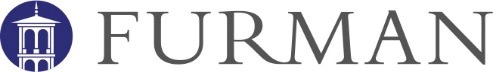 Post-Conference Form for Lesson ObservationsBased on SC Expanded ADEPT SCTS 4.0 Rubric   Directions: The candidate will self-score the lesson based on the SCTS rubric, highlighting the indicators under each standard that he/she think best match the lesson taught, and complete the Teacher Reflection on Lesson prior to the meeting with the supervisor or district mentor/cooperating teacher. The candidate will email this form to the University Supervisor within 48 hours of the lesson.  In the post-conference meeting, the supervisor or district mentor/cooperating teacher will complete the reinforcement objective and refinement objective sections.Page 8 of 13Page 9 of 13Page 10 of 13Page 11 of 13Page 12 of 13Page 13 of 13Candidate Self-Score Based on SCTS Rubric:Teacher Candidate: School:  Furman Course:    __Internship      __ PracticumGrade Level/Subject:Observer:Date of Post-Conference:                           Instruction                          Instruction                          Instruction                          Instruction                          InstructionDescription of Qualifying MeasuresConsistent Evidence of Student Centered Learning/Student Ownership of Learning – Teacher facilitates the LearningSome Evidence of Student Centered Learning/Student Ownership of Learning – Teacher facilitates the LearningMoving Toward Student Centered Learning/Student Ownership of Learning – Consistent Reliance on Teacher DirectionHeavy Emphasis on Teacher Direction – Minimal Evidence of Student Ownership of LearningExemplary (4)Proficient (3)Needs Improvement (2)Unsatisfactory (1)Standards and ObjectivesInTASC 4 ADEPT 1B, 2A, 4A, 7ACAEP 1.1All learning objectives and state content standards are explicitly communicated.Sub-objectives are aligned and logically sequenced to the lesson’s major objective.Learning objectives are: (a) consistently connected to what students have previously learned, (b) know from life experiences, and (c) integrated with other disciplines.Expectations for each student’s performance are clear, demanding, and high.State standards are displayed, referenced throughout the lesson with explanations.There is evidence that most students demonstrate mastery of the objective.Most learning objectives and state content standards are communicated.Sub-objectives are mostly aligned to the lesson’s major objective.Learning objectives are connected to what students have previously learned.Expectations for student performance are clear, demanding and high.State standards are displayed and referenced in the lesson.There is evidence that most students demonstrate mastery of the objective.Some learning objectives and state content standards are communicated.Sub-objectives are sometimes aligned to the lesson’s major objective.Learning objectives are not clearly connected to what students have previously learned.Expectations for student performance are clear.State standards are appropriately displayedThere is evidence that some of the students demonstrate mastery of the objective.Learning objectives and state content standards are not communicated.Sub-objectives are rarely aligned to the lesson’s major objective.Learning objectives are rarely connected to what students have previously learned.Expectations for student performance are vague.State standards are not appropriately displayed.There is evidence that few students demonstrate mastery of the objective.Motivating StudentsInTASC 4, 5ADEPT 1E,4B,4C,6CCAEP 1.1, 1.3, 1.4 b1,2    DGA 10,11EEDA 5The teacher consistently and explicitly organizes the content so that it is personally meaningful, relevant and intellectually engaging to all students.The teacher consistently develops learning experiences where inquiry, curiosity and exploration are valued.The teacher consistently reinforces and rewards effort.The teacher often organizes the content so that it is personally meaningful, relevant and intellectually engaging to most students.The teacher often develops learning experiences where inquiry, curiosity and exploration are valued.The teacher regularly reinforces and rewards effort.The teacher sometimes organizes the content so that it is personally meaningful, relevant and engaging to some students.The teacher sometimes develops learning experiences where inquiry, curiosity and exploration are valued.The teacher sometimes reinforces and rewards effort.The teacher rarely organizes the content so that it is personally meaningful, relevant and engaging to students.The teacher rarely develops learning experiences where inquiry, curiosity and exploration are valued.The teacher rarely reinforces and rewards effort.Description of Qualifying MeasuresConsistent Evidence of Student Centered Learning/Student Ownership of Learning – Teacher facilitates the LearningSome Evidence of Student Centered Learning/Student Ownership of Learning – Teacher facilitates the LearningMoving Toward Student Centered Learning/Student Ownership of Learning – Consistent Reliance on Teacher DirectionHeavy Emphasis on Teacher Direction – Minimal Evidence of Student Ownership of LearningExemplary (4)Proficient (3)Needs Improvement (2)Unsatisfactory (1)Presenting Instructional ContentInTASC 5 ADEPT 5A, 5C, 6B, 6CCAEP 1.1Presentation of content always includes:visuals that establish: the purpose of the lesson, preview the organization of the lesson, and include reflective internal summaries of the lesson.Explicit examples, illustrations, analogies, and labels for new concepts and ideas.modeling by the teacher to demonstrate his or her performance expectations throughout the lesson.concise communication.logical sequencing and segmenting.all essential information.no irrelevant, confusing, or non- essential information.Presentation of content most of the time includes:visuals that establish the purpose of the lesson, preview the organization of the lesson, and include reflective internal summaries of the lesson.examples, illustrations, analogies, and labels for new concepts and ideas.modeling by the teacher to demonstrate his or her performance expectations.concise communication.logical sequencing and segmenting.all essential information.no irrelevant, confusing, or non- essential information.Presentation of content sometimes includes:visuals that establish the purpose of the lesson, preview the organization of the lesson, and include internal summaries of the lessonexamples, illustrations, analogies, and labels for new concepts and ideas.modeling by the teacher to demonstrate his or her performance expectations.concise communication.logical sequencing and segmenting.all essential informationno irrelevant, confusing, or non- essential information.Presentation of content rarely includes:visuals that establish the purpose of the lesson, preview the organization of the lesson, and include internal summaries of the lesson.examples, illustrations, analogies, and labels for new concepts and ideas.modeling by the teacher to demonstrate his or her performance expectations.concise communication.logical sequencing and segmenting.all essential information.no irrelevant, confusing, or non- essential information.Lesson Structure and PacingInTASC 5, 7ADEPT 6C, 9B, 9CCAEP 1.1, 1.4 b1The lesson starts promptly.The lesson's structure is coherent, with a significant beginning, middle, end, and extended time for reflection.Pacing is brisk, and provides many opportunities for individual students who progress at different learning rates.Routines for distributing materials are seamless.No instructional time is lost during transitions.The lesson starts promptly.The lesson's structure is coherent, with a beginning, middle, and end and reflection.Pacing is appropriate, and sometimes provides opportunities for students who progress at different learning rates.Routines for distributing materials are efficient.Little instructional time is lost during transitions.The lesson starts somewhat promptly.The lesson's structure is coherent, with a beginning, middle, and end.Pacing is appropriate for some students and rarely provides opportunities for students who progress at different learning rates.Routines for distributing materials are efficient.Instructional time is lost during transitions.The lesson does not start promptly.The lesson has a structure, but may be missing closure or introductory elements.Pacing is appropriate for few students, and does not provide opportunities for students who progress at different learning rates.Routines for distributing materials are inefficient.Considerable time is lost during transitions.Description of Qualifying MeasuresConsistent Evidence of Student Centered Learning/Student Ownership of Learning – Teacher facilitates the LearningSome Evidence of Student Centered Learning/Student Ownership of Learning – Teacher facilitates the LearningMoving Toward Student Centered Learning/Student Ownership of Learning – Consistent Reliance on Teacher DirectionHeavy Emphasis on Teacher Direction – Minimal Evidence of Student Ownership of LearningExemplary (4)Proficient (3)Needs Improvement (2)Unsatisfactory (1)Activitiesand MaterialsInTASC 5, 8 ADEPT 2B, 5B, 5C, 6CCAEP 1.1, 1.4 b2 1.5 b3,4ISTE 5, 6EEDA 5Activities and materials include all of the following:support the lesson objectives.challenging.sustain students’ attention.elicit a variety of thinking.provide time for reflection.relevant to students’ lives.provide opportunities for student to student interaction.induce student curiosity and suspense.provide students with choices.incorporate multimedia and technology which enhances student learning and thinking.incorporate resources beyond the school curriculum texts (e.g., teacher made materials, manipulatives, resources from museums, cultural centers, etc).In addition, sometimes activities are game-like, involve simulations, require creating products, and demand self- direction and self-monitoring.Activities and materials include most of the following:support the lesson objectives.challenging.sustain students’ attention.elicit a variety of thinking.provide time for reflection.relevant to students’ lives.provide opportunities for student to student interaction.induce student curiosity and suspense.provide students with choices.incorporate multimedia and technology.incorporate resources beyond the school curriculum texts (e.g., teacher made materials, manipulatives, resources from museums, cultural centers, etc).Activities and materials include some of the following:support the lesson objectives.challenging.sustain students’ attention.elicit a variety of thinking.provide time forreflection.relevant to students’ lives.provide opportunities for student to student interaction.induce student curiosity and suspense.provide students with choices.incorporate multimedia and technology.incorporate resources beyond the school curriculum texts (e.g., teacher made materials, manipulatives, resources from museums, cultural centers, etc).Activities and materials include few of the following:support the lesson objectives.challenging.sustain students’ attention.elicit a variety of thinking.provide time for reflection.relevant to students’ lives.provide opportunities for student to student interaction.induce student curiosity and suspense.provide students with choices.incorporate multimedia and technology.incorporate resources beyond the school curriculum texts (e.g., teacher made materials, manipulatives, resources from museums, etc).Description of Qualifying MeasuresConsistent Evidence of Student Centered Learning/Student Ownership of Learning – Teacher facilitates the LearningSome Evidence of Student Centered Learning/Student Ownership of Learning – Teacher facilitates the LearningMoving Toward Student Centered Learning/Student Ownership of Learning – Consistent Reliance on Teacher DirectionHeavy Emphasis on Teacher Direction – Minimal Evidence of Student Ownership of LearningExemplary (4)Proficient (3)Needs Improvement (2)Unsatisfactory (1)QuestioningInTASC 5, 8 ADEPT 5C, 7ACAEP 1.1DGA 10Teacher questions are varied and high quality providing a consistently balanced mix of question types:knowledge and comprehension,application and analysis, andcreation and evaluation.Questions are consistently purposeful and coherent.A high frequency of questions is asked.Questions are consistently sequenced with attention to the instructional goals.Questions regularly require active responses (e.g., whole class signaling, choral responses, written and shared responses, or group and individual answers).Wait time (3-5 seconds) is consistently provided.The teacher calls on volunteers and non-volunteers, and a balance of students based on ability and sex.Students generate higher order questions that lead to further inquiry and self-directed learning. Teacher questions are varied and high quality providing a balanced mix of question types:knowledge and comprehension,application and analysis, andcreation and evaluation.Questions are usually purposeful and coherent.A moderate frequency of questions asked.Questions are often sequenced with attention to the instructional goals.Questions sometimes require active responses (e.g., whole class signaling, choral responses, or group and individual answers).Wait time is often provided.The teacher calls on volunteers and non-volunteers, and a balance of students based on ability and sex.Students generate questions that lead to further inquiry and self-directed learning.Teacher questions are varied and high quality providing for some, but not all, question types:knowledge and comprehension,application and analysis, andcreation and evaluation.Questions are sometimes purposeful and coherent.A moderate frequency of questions asked.Questions are sometimes sequenced with attention to the instructional goals.Questions sometimes require active responses (e.g., whole class signaling, choral responses, or group and individual answers).Wait time is sometimes provided.The teacher calls on volunteers and non-volunteers, and a balance of students based on ability and sex.Students generate questions that lead to further inquiry and self-directed learning.Teacher questions are inconsistent in quality and include few question types:knowledge and comprehension,application and analysis, andcreation and evaluation.Questions are random and lack coherence.A low frequency of questions is asked.Questions are rarely sequenced with attention to the instructional goals.Questions rarely require active responses (e.g., whole class signaling, choral responses, or group and individual answers).Wait time is inconsistently provided.The teacher mostly calls on volunteers and high ability students.Description of Qualifying MeasuresConsistent Evidence of Student Centered Learning/Student Ownership of Learning – Teacher facilitates the LearningSome Evidence of Student Centered Learning/Student Ownership of Learning – Teacher facilitates the LearningMoving Toward Student Centered Learning/Student Ownership of Learning – Consistent Reliance on Teacher DirectionHeavy Emphasis on Teacher Direction – Minimal Evidence of Student Ownership of LearningExemplary (4)Proficient (3)Needs Improvement (2)Unsatisfactory (1)Teacher Content KnowledgeInTASC 4, 8 ADEPT 5A, 6A, 6BCAEP 1.1, 1.4 b3, 2.1-2.7, 3.1Teacher displays extensive content knowledge of all the subjects she or he teaches.Teacher consistently implements a variety of subject-specific instructional strategies to enhance student content knowledge.2The teacher consistently highlights key concepts and ideas, and uses them as bases to connect other powerful ideas.Limited content is taught in sufficient depth to allow for the development of understanding.Teacher displays accurate content knowledge of all the subjects he or she teaches.Teacher regularly implements subject- specific instructional strategies to enhance student content knowledge.The teacher regularly highlights key concepts and ideas, and uses them as bases to connect other powerful ideas.Teacher displays adequate content knowledge of all the subjects he or she teaches.Teacher sometimes implements subject-specific instructional strategies to enhance student content knowledge.The teacher sometimes highlights key concepts and ideas, and uses them as bases to connect other powerful ideas.Teacher displays under-developed content knowledge in several subject areas.Teacher rarely implements subject- specific instructional strategies to enhance student content knowledge.Teacher does not understand key concepts and ideas in the discipline, and therefore presents content in an unconnected way.Teacher Knowledge of Students3InTASC 1ADEPT 2B, 5A, 6BCAEP 1.1, 1.4 b1DGA 10,11EEDA 7Teacher practices display understanding of each student’s anticipated learning difficulties.Teacher practices consistently incorporate student interests and cultural heritage.Teacher consistently provides differentiated instructional methods and content to ensure children have the opportunity to master what is being taught.Teacher practices display understanding of most student anticipated learning difficulties.Teacher practices regularly incorporate student interests and cultural heritage.Teacher regularly provides differentiated instructional methods and content to ensure children have the opportunity to master what is being taught.Teacher practices display understanding of some student anticipated learning difficulties.Teacher practices sometimes incorporate student interests and cultural heritage.Teacher sometimes provides differentiated instructional methods and content to ensure children have the opportunity to master what is being taught.Teacher practices demonstrate minimal knowledge of students anticipated learning difficulties.Teacher practices rarely incorporate student interests or cultural heritage.Teacher practices demonstrate little differentiation of instructional methods or content.Description of Qualifying MeasuresConsistent Evidence of Student Centered Learning/Student Ownership of Learning – Teacher facilitates the LearningSome Evidence of Student Centered Learning/Student Ownership of Learning – Teacher facilitates the LearningMoving Toward Student Centered Learning/Student Ownership of Learning – Consistent Reliance on Teacher DirectionHeavy Emphasis on Teacher Direction – Minimal Evidence of Student Ownership of LearningExemplary (4)Proficient (3)Needs Improvement (2)Unsatisfactory (1)ThinkingInTASC 5, 8ADEPT 5BCAEP 1.1, 1.4 b2EEDA 5The teacher thoroughly teaches three types of thinking:analytical thinking where students analyze, compare and contrast, and evaluate and explain information.4practical thinking where students use, apply, and implement what they learn in real-life scenarios.5creative thinking where students create, design, imagine and suppose.6research-based thinking where students explore and review a variety of ideas, models, and solutions to problems.7The teacher consistently provides opportunities where students:generate a variety of ideas and alternatives.analyze problems from multiple perspectives and viewpoints.monitor their thinking to insure that they understand what they are learning, are attending to critical information, and are aware of the learning strategies that they are using and why.The teacher thoroughly teaches two types of thinking:analytical thinking where students analyze, compare and contrast, and evaluate and explain information.practical thinking where students use, apply, and implement what they learn in real-life scenarios.creative thinking where students create, design, imagine and suppose.research-based thinking where students explore and review a variety of ideas, models, and solutions to problems.The teacher regularly provides opportunities where students:generate a variety of ideas and alternatives.analyze problems from multiple perspectives and viewpoints.The teacher attempts to teach one of the following types of thinking:analytical thinking where students analyze, compare and contrast, and evaluate and explain information.practical thinking where students use, apply, and implement what they learn in real-life scenarios.creative thinking where students create, design, imagine and suppose.research-based thinking where students explore and review a variety of ideas, models, and solutions to problems.The teacher sometimes provides opportunities where students:generate a variety of ideas and alternatives.analyze problems from multiple perspectives and viewpoints.The teacher implements no learning experiences that thoroughly teach any type of thinking.The teacher provides few opportunities where students:generate a variety of ideas and alternatives.analyze problems from multiple perspectives and viewpoints.Description of Qualifying MeasuresConsistent Evidence of Student Centered Learning/Student Ownership of Learning – Teacher facilitates the LearningSome Evidence of Student Centered Learning/Student Ownership of Learning – Teacher facilitates the LearningMoving Toward Student Centered Learning/Student Ownership of Learning – Consistent Reliance on Teacher DirectionHeavy Emphasis on Teacher Direction – Minimal Evidence of Student Ownership of LearningExemplary (4)Proficient (3)Needs Improvement (2)Unsatisfactory (1)Problem SolvingInTASC 5, 8 ADEPT 5BCAEP 1.1, 1.4 b2EEDA 5The teacher implements activities that teach and reinforce 3 or more of the following problem solving types:AbstractionCategorizationDrawing Conclusions/Justifying SolutionsPredicting OutcomesObserving and ExperimentingImproving SolutionsIdentifying Relevant/Irrelevant InformationGenerating IdeasCreating and DesigningThe teacher implements activities that teach and reinforce 2 of the following problem solving types:AbstractionCategorizationDrawing Conclusions/Justifying SolutionPredicting OutcomesObserving and ExperimentingImproving SolutionsIdentifying Relevant/Irrelevant InformationGenerating IdeasCreating and DesigningThe teacher implements activities that teach and reinforce 1 of the following problem solving types:AbstractionCategorizationDrawing Conclusions/Justifying SolutionPredicting OutcomesObserving and ExperimentingImproving SolutionsIdentifying Relevant/Irrelevant InformationGenerating IdeasCreating and DesigningThe teacher implements no activities that teach and reinforce any of the following problem solving types:AbstractionCategorizationDrawing Conclusions/Justifying SolutionPredicting OutcomesObserving and ExperimentingImproving SolutionsIdentifying Relevant/Irrelevant InformationGenerating IdeasCreating and Designing                       Planning                       Planning                       Planning                       PlanningDescription of Qualifying MeasuresConsistent Evidence of Student Centered Learning/Student Ownership of Learning- Teacher Facilitates the Learning.Some Evidence of Student Centered Learning/ Student Ownership of Learning– Teacher Facilitates the LearningMoving Towards Student Centered Learning/Student Ownership of Learning- Consistent Reliance on Teacher Direction.Heavy emphasis on Teacher Direction – Minimal Evidence of Student Ownership of LearningExemplary (4)Proficient (3)Needs Improvement (2)Unsatisfactory (1)Instructional PlansInTASC 6, 7,8ADEPT 1A, 1B, 1C, 2A, 2BCAEP 1.1, 1.2, 1.4 b1DGA 10,11EEDA 7Instructional plans include:measurable and explicit goals aligned to state content standards.activities, materials, and assessments that:are aligned to state standards.are sequenced from basic to complex.build on prior student knowledge, are relevant to students’ lives, and integrate other disciplines.provide appropriate time for student work, student reflection, and lesson and unit closure.evidence that plan is appropriate for the age, knowledge, and interests of all learners.evidence that the plan provides regular opportunities to accommodate individual student needs.Instructional plans include:goals aligned to state content standards.activities, materials, and assessments that:are aligned to state standards.are sequenced from basic to complex.build on prior student knowledge.provide appropriate time for student work, and lesson and unit closure.evidence that plan is appropriate for the age, knowledge, and interests of most learners.evidence that the plan provides some opportunities to accommodate individual student needs.Instructional plans include:some goals aligned to state content standards.activities, materials, and assessments that:are sometimes aligned to state standards.are sometimes sequenced from basic to complex.Sometimes build on prior student knowledge.Sometimes provide appropriate time for student work, and lesson and unit closure.Some evidence that plan is appropriate for the age, knowledge, and interests of most learners.evidence that the plan provides some opportunities to accommodate individual student needs.Instructional plans include:few goals aligned to state content standards.activities, materials, and assessments that:are rarely aligned to state standards.are rarely logically sequenced.rarely build on prior student knowledgeinconsistently provide time for student work, and lesson and unit closurelittle evidence that the plan is appropriate for the age, knowledge, or interests of the learners.little evidence that the plan provides some opportunities to accommodate individual student needs.Student WorkInTASC 6, 7, 8 ADEPT 1C, 1D, 2C, 3B CAEP 1.1, 1.4 b3EEDA 5Assignments require students to:organize, interpret, analyze, synthesize, and evaluate information rather than reproduce it.draw conclusions, make generalizations, and produce arguments that are supported through extended writing.connect what they are learning to experiences, observations, feelings, or situations significant in their daily lives both inside and outside of school.Assignments require students to:interpret and analyze information rather than reproduce it.draw conclusions and support them through writing.connect what they are learning to prior learning and some life experiences.Assignments require students to:interpret information rather than reproduce it.Sometimes draw conclusions and support them through writing.Sometimes connect what they are learning to prior learningAssignments require students to:mostly reproduce information.rarely draw conclusions and support them through writing.rarely connect what they are learning to prior learning or life experiences.Description of Qualifying MeasuresConsistent Evidence of Student Centered Learning/Student Ownership of Learning- Teacher Facilitates the Learning.Some Evidence of Student Centered Learning/ Student Ownership of Learning– Teacher Facilitates the LearningMoving Towards Student Centered Learning/Student Ownership of Learning- Consistent Reliance on Teacher Direction.Heavy emphasis on Teacher Direction – Minimal Evidence of Student Ownership of LearningExemplary (4)Proficient (3)Needs Improvement (2)Unsatisfactory (1)AssessmentInTASC 6, 7, 8 ADEPT 2C, 3A, 3B, 3C, 7BCAEP 1.1, 1.2Assessment Plans:are consistently aligned with state content standards.have clear appropriate measurement criteria.measure student performance in more than three ways (e.g., in the form of a project, experiment, presentation, essay, short answer, or multiple choice test.require extended written tasks.are portfolio-based with clear illustrations of student progress toward state content standards.include descriptions of how assessment results will be used to inform future instruction.Assessment Plans:are aligned with state content standards.have clear measurement criteria.measure student performance in more than two ways (e.g., in the form of a project, experiment, presentation, essay, short answer, or multiple choice test).require written tasks.include performance checks throughout the school year.Assessment Plans:are sometimes aligned with state content standards.have measurement criteria.measure student performance in more than one way (e.g., in the form of a project, experiment, presentation, essay, short answer, or multiple choice test).require limited written tasks.include performance checks but may not be monitored consistently.Assessment Plans:are rarely aligned with state content standards.have ambiguous measurement criteria.measure student performance in less than two ways (e.g., in the form of a project, experiment, presentation, essay, short answer, or multiple choice test).include performance checks, although the purpose of these checks is not clear.EnvironmentEnvironmentEnvironmentEnvironmentEnvironmentDescription of Qualifying MeasuresConsistent Evidence of Student Centered Learning/Student Ownership of Learning- Teacher Facilitates the Learning.Some Evidence of Student Centered Learning/ Student Ownership of Learning– Teacher Facilitates the LearningMoving Towards Student Centered Learning/Student Ownership of Learning- Consistent Reliance on Teacher Direction.   Heavy emphasis on Teacher Direction – Minimal      Evidence of Student Ownership of LearningExemplary (4)Proficient (3)Needs Improvement (2)Unsatisfactory (1)ExpectationsInTASC 1, 2, 3 ADEPT 4A, 4B, 8C, 9BCAEP 1.1EEDA 7Teacher sets high and demanding academic expectations for every student.Teacher encourages students to learn from mistakes.Teacher creates learning opportunities where all students can experience success.Students take initiative and follow through with their own work.Teacher optimizes instructional time, teaches more material, and demands better performance from every student.Teacher sets high and demanding academic expectations for every student.Teacher encourages students to learn from mistakes.Teacher creates learning opportunities where most students can experience success.Students complete their work according to teacher expectations.Teacher sets high and demanding academic expectations for most students.Teacher encourages students to learn from mistakes.Teacher creates learning opportunities where some students can experience success.Teacher expectations for student work are not clear for all students.Teacher expectations are not sufficiently high for every student.Teacher creates an environment where mistakes and failure are not viewed as learning experiences.Students demonstrate little or no pride in the quality of their work.Managing Student BehaviorInTASC 1, 2, 3 ADEPT 1E, 8B, 9ACAEP 1.1Students are consistently well-behaved, and on task.Teacher and students establish clear rules and expectations for learning and behavior.The teacher consistently uses techniques such as intrinsic motivation, social approval, contingent activities, and consequences to maintain appropriate student behavior.The teacher overlooks inconsequential behavior.The teacher deals with students who have caused disruptions rather than the entire class.The teacher attends to disruptions quickly, firmly and consistently with no interruption to instruction.Students are mostly well- behaved, and on task, some minor learning disruptions may occur.Teacher establishes rules for learning and behavior.The teacher uses several techniques such as intrinsic motivation, social approval, contingent activities, and consequences to maintain appropriate student behavior.The teacher overlooks most inconsequential behavior, but other times addresses it stopping the lesson.The teacher attends to disruptions firmly and consistently with minimal interruption to instruction.Student behavior is inconsistent with several students off task, minor learning disruptions are frequent.Teacher establishes rules for learning and behavior.The teacher uses some techniques such as intrinsic motivation, social approval, contingent activities, and consequences to maintain appropriate student behavior.The teacher overlooks some inconsequential behavior, but other times addresses it stopping the lesson.The teacher inconsistently deals with students who have caused disruptions, and frequently addresses the entire class.Students are not well-behaved and are often off-task.Teacher establishes few rules for learning and behavior.The teacher uses few techniques to maintain appropriate student behavior.The teacher does not distinguish between inconsequential behavior and inappropriate behavior.Disruptions frequently interrupt instruction.Description of Qualifying MeasuresConsistent Evidence of Student Centered Learning/Student Ownership of Learning- Teacher Facilitates the Learning.Some Evidence of Student Centered Learning/ Student Ownership of Learning– Teacher Facilitates the LearningMoving Towards Student Centered Learning/Student Ownership of Learning- Consistent Reliance on Teacher Direction.Heavy emphasis on Teacher Direction – Minimal Evidence of Student Ownership of LearningExemplary (4)Proficient (3)Needs Improvement (2)Unsatisfactory (1)EnvironmentInTASC 1,2,3ADEPT 8A, 8BCAEP 1.1EEDA 7The classroomwelcomes all members and guestsis organized and understandable to all students and encourages student collaboration.supplies, equipment, and resources are easily and readily accessible for all students.displays student work that frequently changes.is consistently arranged to promote individual and group learning.The classroomwelcomes most members and guests.is organized and understandable to most students.supplies, equipment, and resources are accessible for most students.displays student work.is arranged to promote individual and group learning.The classroomwelcomes some members and guests.is organized and understandable to some students.supplies, equipment, and resources are accessible.Displayed student work is not updated regularly.is sometimes arranged to promote individual and group learning.The classroomis somewhat cold and uninviting.is not well organized and understandable to students.supplies, equipment, and resources are difficult to access.does not display student work.is not arranged to promote group learning.Respectful Culture  InTASC 1,2,3ADEPT 8B, 8C, 9ACAEP 1.1DGA 7,12Teacher-student interactions demonstrate caring and respect for one another.Students exhibit caring and respect for one another.Teacher seeks out, and is receptive to the interests and opinions of all students.Positive relationships and interdependence characterize the classroom. Teacher-student interactions are mostly friendly, but may reflect occasional inconsistencies.Students exhibit respect for the teacher, and are often polite to each other.Teacher is often receptive to the interests and opinions of students.Teacher-student interactions are sometimes friendly, but may reflect occasional inconsistencies, favoritism, or disregard for students' cultures.Students exhibit respect for the teacher, and are generally polite to each other.Teacher is sometimes receptive to the interests and opinions of students.Teacher-student interactions are sometimes authoritarian, negative, or inappropriate.Students exhibit disrespect for the teacher.Student interaction is characterized by conflict, sarcasm, or put-downs.Teacher is not receptive to interests and opinions of students.InstructionSelf-ScorePlanningSelf-ScoreStandards and Objectives Instructional Plans Motivating Students Student Work Presenting Instructional Content Assessment Lesson Structure and Pacing EnvironmentSelf-ScoreActivities and Materials Expectations Questioning Managing Student Behavior Academic Feedback Environment Grouping Students Respectful Culture Teacher Content Knowledge Teacher Knowledge of Students Thinking Problem Solving Candidate Teacher Reflection on Lesson: Supervisor or District Mentor/Cooperating Teacher Reinforcement Objective:Supervisor or District Mentor/Cooperating Teacher Refinement Objective: